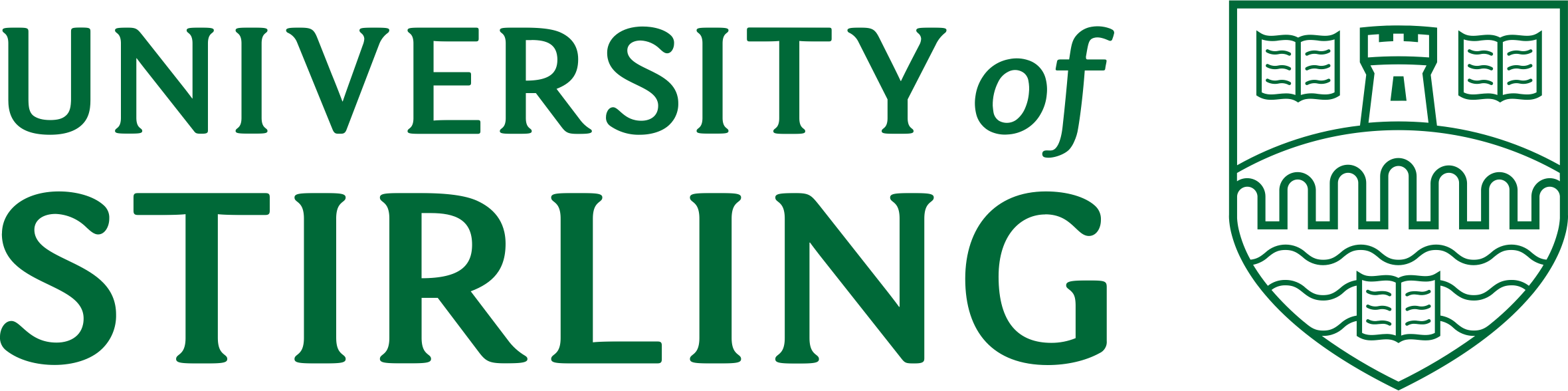 About this documentDate of issue: Date of next review (if applicable): Department / Team:Contact email:Delete after reading to start your text:Please also include:Content / index table for accessibility (if appropriate)Page numbers in footer
Remember to switch on accessibility checker in the Review tab when creating and developing your Word document.